Gương người tốt việc tốt     Đồng chí Đào Phương Mai - Giáo viên trường MN Cự Khối sinh năm 1987    Ngày 27/2/2022  là ngày thầy thuốc Việt Nam. Thầy thuốc là một nghề cao quý được xã hội tôn vinh trân trọng có những người trực tiếp cứu chữa bênh trong bệnh viện, có những người đóng góp thầm lặng mà vô cùng quan trọng đến chăm sóc sức khỏe đặc biệt trong tình hình cả nước đang chung tay chống đại dịch covit19 . Hình ảnh cô giáo Đào Phương Mai  của trường MN Cự Khối tích cực tham gia phòng chống dịch covit19 .     Gắn bó nhiều năm với công việc chăm sóc nuôi dạy trẻ tại trường mầm non. Là người mẹ thứ hai của trẻ cô luôn gần gũi yêu quý chăm sóc các con phụ huynh rất yên tâm khi đưa con đến trường. Là cô giáo yêu nghề mến trẻ, sức khỏe thanh niên cô tích cực tham gia hoạt động phong trào của nhà trường, phòng giáo dục,địa phương nơi đơn vị công tác.   Trong thời gian qua cả nước đang chung tay phòng chống dịch COVID 19 các con phải ở nhà không được đến trường. Vào cuối tháng 7/ 2021 Theo sự chỉ đạo của BGH nhà trường thực hiện lịch trực chốt tại các điểm trên địa bàn phường Cự Khối trong công tác kiểm soát PTGT và người qua lại. Nhà trường phân công đồng chí Mai tham gia thực hiện nhiệm vụ chính trị cùng địa phương, quận Long Biên đầy lùi đại dịch Covít 19. Không chỉ tham gia nhiệm vụ của mình đồng chí Mai còn xung phong 1 mình trực thay cho đồng nghiệp khi có việc đột xuất. không quản thời tiết khắc nhiệt,  trời nắng nhiệt độ ban ngày rất cao đồng chí đã cùng địa phương tham gia chống dịch.  Với sự chỉ đạo của lãnh đạo phường Cự Khối và ban giám hiệu nhà trường đồng chí đã bắt tay ngay vào những công việc cần làm và cần thiết nhất  trong công tác tiêm chủng tại phường, đứng đầu trong các phong trào chống dịch trên địa bàn phường Cự Khối đồng chí không quản ngại ngày đêm hỗ trợ công tác phòng chống dịch bệnh, tiêm chủng vacxin trên địa bàn phường, đồng chí luôn cố gắng hỗ trợ bà con một cách tốt nhất. Đồng chí luôn là người tận tính hướng dẫn quan sát đo thân nhiệt, vào phần mềm, kê khai giấy tiêm…   Tại trường mầm non Cự Khối là điểm tiêm chủng phòng dịch COVID 19 đồng chí là người tận tình hướng dẫn các cụ già người cao tuổi người khuyết tật. Khi tiêm xong trong thời gian ngồi chờ đồng chí Mai luôn quan sát hỏi han dặn dò những phản ứng có thể xảy ra sau khi tiêm. Nhờ có đồng chí Mai tham gia phòng chống dịch tại phường mà nhà trường có thêm kiến thức về phòng chống dịch bệnh đảm bảo an toàn trong mùa dịchMột số hình ảnh về đồng chí Phương Mai 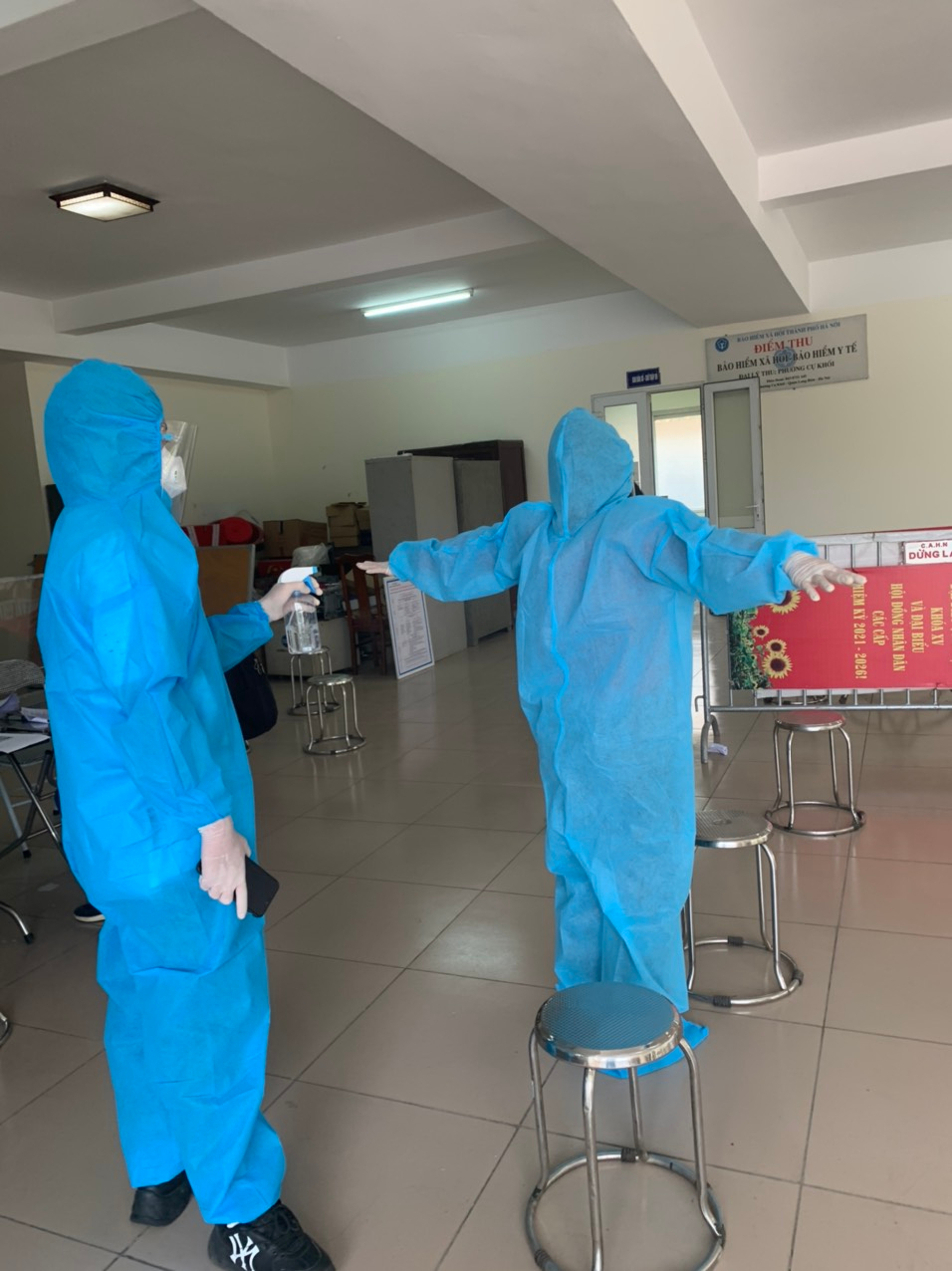 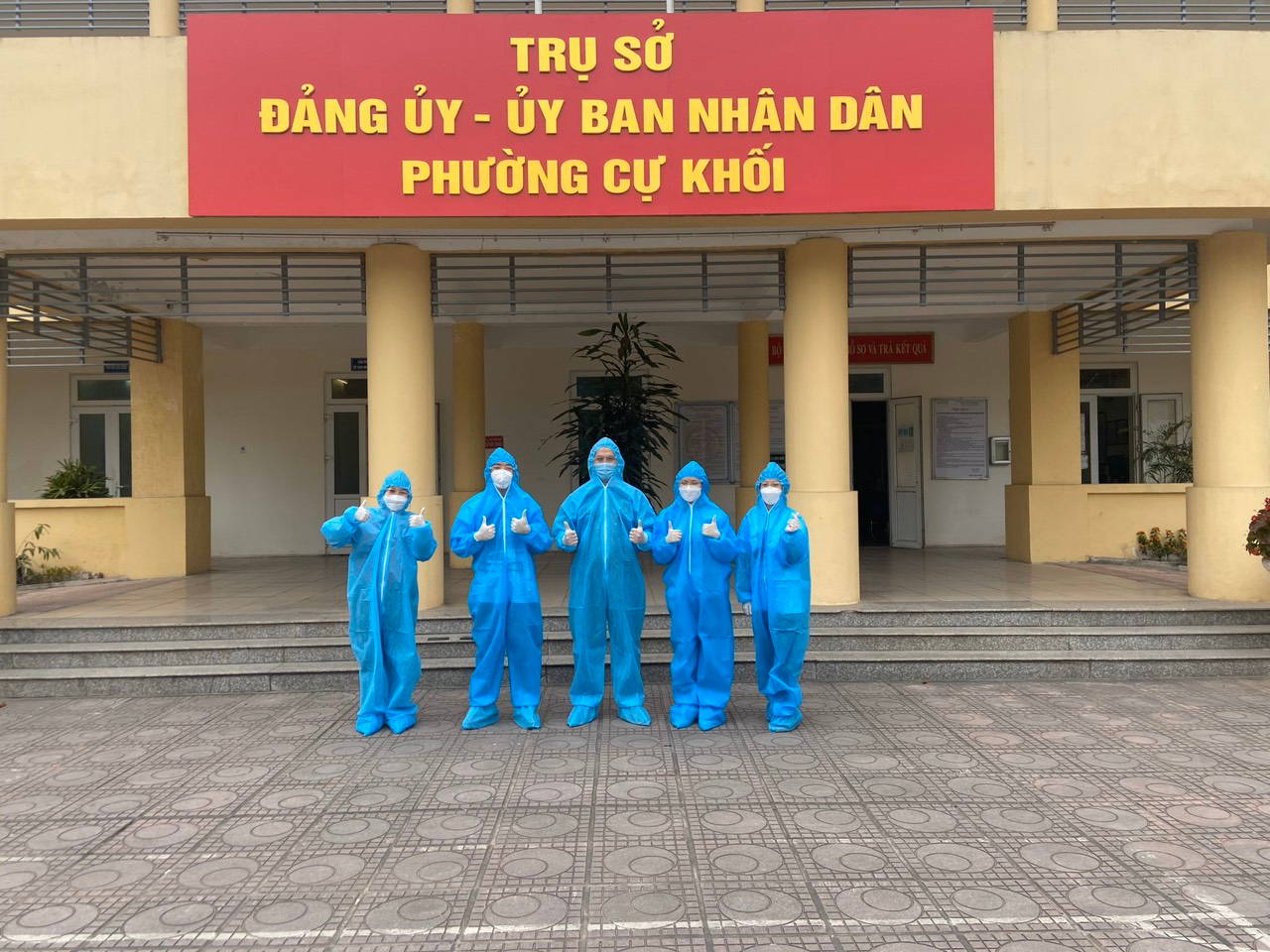 